СодержаниеОбщие положения1.1. Название дополнительной образовательной программы спортивной подготовки 		Государственное автономное учреждение дополнительного образования Псковской области «Спортивная школа «Олимп» (далее – Учреждение) реализует дополнительную образовательную программу спортивной подготовки по виду спорта «фигурное катание на коньках» (далее – Программа). Программа предназначена для организации в Учреждении образовательной деятельности по спортивной подготовке с учетом совокупности минимальных требований к спортивной подготовке, определенных федеральным стандартом спортивной подготовки по виду спорта «фигурное катание на коньках», утвержденным приказом Минспорта России 30 ноября 2022 года № 1092 «Об утверждении федерального стандарта спортивной подготовки по виду спорта «фигурное катание на коньках»  (далее – ФССП). Программа разработана в соответствии с приказом Минспорта России от 21 декабря 2022 года № 1309 « Об утверждении примерной дополнительной образовательной программы спортивной подготовки по виду спорта «фигурное катание на коньках».	Программа разработана с учетом возраста, пола обучающихся, особенностей вида спорта «фигурное катание на коньках».1.2. Цели Программы	Цели Программы: физическое воспитание личности,  приобретение обучающимися знаний, умений и навыков в области физической культуры и спорта, в избранном виде спорта. 	Задачи Программы:	- выявлять и отбирать наиболее одаренных детей и подростков;	- развивать у обучающихся физические качества, способности;	- формировать двигательные умения и навыки в избранном виде спорта;	- укреплять здоровье;	- формировать культуру здорового и безопасного образа жизни;			- формировать навыки коллективного взаимодействия, навыки и привычки этических норм поведения;       - изучать основы безопасного поведения при занятиях спортом;	- создать условия для прохождения спортивной подготовки для достижения спортивных результатов на основе соблюдения спортивных и педагогических принципов в учебно-тренировочном процессе в условиях многолетнего, круглогодичного и поэтапного процесса спортивной подготовки. II. Характеристика Программы	 Программа имеет физкультурно-спортивную направленность. Программа направлена на всестороннее физическое и нравственное развитие, физическое воспитание, совершенствование спортивного мастерства обучающихся посредством организации их систематического участия в спортивных мероприятиях, включая спортивные соревнования, в том числе в целях включения обучающихся в состав спортивных сборных команд.					Для зачисления желающих в группы спортивной подготовки Учреждение проводит набор с 01 по 20 декабря текущего года. Набор осуществляется на основании индивидуального отбора, проводимого в целях выявления лиц, имеющих необходимые для освоения Программы способности в области физической культуры и спорта. Допускается дополнительный набор обучающихся на второй и последующие годы обучения при наличии вакантных мест и выполнении обучающимся необходимых нормативов.					Нормативы для зачисления на этап спортивной подготовки  определены в таблицах № 10-13. 2.1. Сроки реализации этапов спортивной подготовки и возрастные границы лиц, проходящих спортивную подготовку, количество лиц, проходящих спортивную подготовку в группах на этапах спортивной подготовки 	Сроки реализации этапов спортивной подготовки и возрастные границы лиц, проходящих спортивную подготовку, количество лиц, проходящих спортивную подготовку (далее – обучающиеся) в группах на этапах спортивной подготовки представлены в таблице № 1.							Таблица № 1Сроки реализации этапов спортивной подготовки и возрастные границы лиц, проходящих спортивную подготовку, по отдельным этапам, количество лиц, проходящих спортивную подготовку в группах на этапах спортивной подготовки2.2 Объем Программы	Объем Программы, определяющий количество часов в неделю, общее количество часов в год на этапах и годах спортивной подготовки, приведен в таблице № 2.Таблица №2Объем Программы2.3. Виды (формы) обучения по Программе Виды (формы) обучения, применяющиеся при реализации Программы: - форма обучения – очная;- учебно-тренировочные занятия – групповые, индивидуальные, смешанные;- работа по индивидуальным планам;- учебно-тренировочные мероприятия – виды и продолжительность учебно-тренировочных мероприятий зависят от этапа спортивной подготовки, представлены в таблице № 3;- спортивные соревнования – объем соревновательной деятельности определен в таблице № 4.Таблица № 3Учебно-тренировочные мероприятияТаблица № 4Объем соревновательной деятельностиТребования к участию в спортивных соревнованиях обучающихся:- соответствие возраста, пола и уровня спортивной квалификации обучающихся положениям (регламентам) об официальных спортивных соревнованиях согласно Единой всероссийской спортивной классификации и правилам вида спорта «фигурное катание на коньках»; 				 -наличие медицинского заключения о допуске к участию в спортивных соревнованиях; 									- соблюдение общероссийских антидопинговых правил и антидопинговых правил, утвержденных международными антидопинговыми организациями.Учреждение направляет обучающегося и лиц, осуществляющих спортивную подготовку, на спортивные соревнования на основании календарного плана официальных физкультурных и спортивных мероприятий и соответствующих положений (регламентов) об официальных спортивных соревнованиях.2.4. Годовой учебно-тренировочный планУчебно-тренировочный процесс в Учреждении осуществляется в соответствии с годовым учебно-тренировочным планом. Годовой учебно-тренировочный план определяет объем часов учебно-тренировочной работы по видам и годам спортивной подготовки на этапах спортивной подготовки. Годовой учебно-тренировочный план, с учетом соотношения видов спортивной подготовки и иных мероприятий в структуре учебно-тренировочного процесса на этапах спортивной подготовки, представлен в таблице № 5. Таблица № 5Годовой учебно-тренировочный план 	        	К иным условиям реализации Программы относится трудоемкость Программы (объемы времени на ее реализацию) с обеспечением непрерывности учебно-тренировочного процесса, а также порядок и сроки формирования учебно-тренировочных групп, утвержденный локально-нормативным актом Учреждения.								Программа рассчитана на 52 недели в год. Учебно-тренировочный процесс в Учреждении ведется в соответствии с годовым учебно-тренировочным планом (включая период самостоятельной подготовки по индивидуальным планам спортивной подготовки для обеспечения непрерывности учебно-тренировочного процесса). При включении в учебно-тренировочный процесс самостоятельной подготовки ее продолжительность составляет не менее 10% и не более 20% от общего количества часов, предусмотренных годовым учебно-тренировочным планом.											Продолжительность одного учебно-тренировочного занятия при реализации Программы устанавливается в часах и не превышает: 			на этапе начальной подготовки — двух часов; 						на учебно-тренировочном этапе (этапе спортивной специализации) — трех часов; 													на этапе совершенствования спортивного мастерства — четырех часов; 	на этапе высшего спортивного мастерства — четырех часов.			При проведении более одного учебно-тренировочного занятия в один день суммарная продолжительность занятий не должна составлять более восьми часов. В часовой объем учебно-тренировочного занятия входят теоретические, практические, восстановительные, медико-биологические мероприятия, инструкторская и судейская практика.								Работа по индивидуальным планам спортивной подготовки может осуществляться на этапах совершенствования спортивного мастерства и высшего спортивного мастерства, а также на всех этапах спортивной подготовки в период проведения учебно-тренировочных мероприятий и участия в спортивных соревнованиях.2.5. Календарный план воспитательной работы         В центре воспитательного процесса находится личностное развитие обучающихся, их индивидуальных способностей, поиск оптимальных средств сохранения и укрепления здоровья, создание благоприятных условий для формирования у обучающихся отношения к здоровому образу жизни как одному из главных путей в достижении успехов. Календарный план воспитательной работы размещен в таблице № 6.Таблица № 6Календарный план воспитательной работы 2.6. План мероприятий, направленный на предотвращение допинга в  спорте и борьбу с нимОсновная цель проведения антидопинговых мероприятий специалистами, тренерами–преподавателями Учреждения - повышение уровня знаний обучающихся в вопросах борьбы с допингом и предотвращение использования допинга. План направлен на формирование нетерпимости к допингу среди обучающихся. План мероприятий, направленный на предотвращение допинга в  спорте и борьбу с ним изложен в таблице № 7.Таблица № 7План мероприятий, направленный на предотвращение допинга в спорте и борьбу с ним 2.7. Планы инструкторской и судейской практикиВ течение всего периода  спортивной  подготовки  тренер-преподаватель готовит себе помощников, привлекая обучающихся к организации учебно-тренировочных занятий и проведению соревнований. Учебно-тренировочные занятия проводятся в форме бесед, семинаров, практических занятий, самостоятельного изучения литературы. Обучающиеся овладевают принятой в виде спорта терминологией, основными методами построения учебно-тренировочного занятия, навыками дежурного по группе (подготовка места занятий, получение и сдача инвентаря). Во время проведения занятий развивается способность обучающихся наблюдать за выполнением заданий другими обучающимися, находить ошибки и исправлять их.	 			Инструкторская и судейская  практика  проводится на занятиях и вне занятий, начиная с учебно-тренировочного этапа (этапа спортивной специализации), и продолжается на всех последующих этапах спортивной подготовки. Привитие судейских навыков осуществляется путем изучения правил соревнований, привлечения обучающихся к непосредственному выполнению отдельных судейских обязанностей, ведения протоколов соревнований. 												На учебно-тренировочном этапе обучающиеся самостоятельно ведут дневники самоконтроля, где ведется учет занятий с тематикой, заданий и поставленных задач, регистрируются результаты выступления на спортивных соревнованиях, делается их анализ. Обучающиеся этапов совершенствования спортивного мастерства и высшего спортивного мастерства самостоятельно составляют конспект учебно-тренировочного занятия и проводят занятие в группе начальной подготовки, принимают участие в судействе соревнований, проводимых Учреждением.	Таблица № 8Планы инструкторской и судейской практики2.8. Планы медицинских, медико-биологических мероприятий и применения восстановительных средствМедицинские мероприятия направлены на сохранение и укрепление здоровья, обеспечение спортивного долголетия обучающихся. Ежегодно обучающиеся проходят медицинский осмотр (обследование). Медико-биологическое обеспечение направлено на повышение физической работоспособности и адаптации к интенсивным тренировочным нагрузкам. Восстановительные средства подразделяются на три основные группы: педагогические, медико-биологические и психологические.			Педагогические средства, обеспечивают эффективное протекание восстановительных процессов за счет рационального планирования учебно-тренировочного процесса: чередования объема и интенсивности выполняемой обучающимися тренировочной работы, установления оптимальных интервалов отдыха между упражнениями, разнообразия содержания учебно-тренировочных занятий, переключения на другие виды деятельности, введения разгрузочных, адаптационных и восстановительных микроциклов, индивидуализации средств и методов подготовки. Медико-биологические средства восстановления включают: рациональное питание и витаминизацию. Прием витаминов назначается врачом. Психические средства восстановления направлены на снижение уровня нервно-психической напряженности и утомления в наиболее трудные периоды учебно-тренировочного занятия и ответственных соревнований, они включают в себя: приемы психопрофилактики, психотерапии и психогигиены, такие как внушение, аутогенная и психорегулирующая тренировка, сон-отдых, приемы мышечной релаксации. Планы медицинских, медико-биологических мероприятий и применения восстановительных средств приведены в таблице № 9.Таблица № 9	Планы медицинских, медико-биологических мероприятий и применения восстановительных средств        Объемы медицинских, медико-биологических, восстановительных мероприятий зависят от этапа спортивной подготовки и определены в годовом учебно-тренировочном плане. Конкретный объем и целесообразность проведения восстановительных мероприятий определяют тренер-преподаватель и врач, исходя из решения текущих задач спортивной подготовки.III. Система контроля3.1. Требования к результатам прохождения Программы          По итогам освоения Программы применительно к этапам спортивной подготовки обучающемуся необходимо выполнить следующие требования к результатам прохождения Программы, в том числе, к участию в спортивных соревнованиях:На этапе начальной подготовки:изучить основы безопасного поведения при занятиях спортом;повысить уровень физической подготовленности;овладеть основами техники вида спорта «фигурное катание на коньках»;получить общие знания об антидопинговых правилах;соблюдать антидопинговые правила;ежегодно выполнять контрольно-переводные нормативы (испытания) 
по видам спортивной подготовки.На учебно-тренировочном этапе (этапе спортивной специализации):повышать уровень физической, технической, тактической, теоретической 
и психологической подготовленности;изучить правила безопасности при занятиях видом спорта «фигурное катание на коньках»
и успешно применять их в ходе проведения учебно-тренировочных занятий 
и участия в спортивных соревнованиях;соблюдать режим учебно-тренировочных занятий;изучить основные методы саморегуляции и самоконтроля;овладеть общими теоретическими знаниями о правилах вида спорта «фигурное катание на коньках»;изучить антидопинговые правила;соблюдать антидопинговые правила и не иметь их нарушений;ежегодно выполнять контрольно-переводные нормативы (испытания) 
по видам спортивной подготовки;принимать участие в официальных спортивных соревнованиях не ниже уровня спортивных соревнований муниципального образования на первом и втором году;принимать участие в официальных спортивных соревнованиях не ниже уровня спортивных соревнований субъекта Российской Федерации, начиная с третьего года;получить уровень спортивной квалификации (спортивный разряд), необходимый для зачисления и перевода на этап совершенствования спортивного мастерства.На этапе совершенствования спортивного мастерства:повышать уровень физической, технической, тактической, теоретической 
и психологической подготовленности;соблюдать режим учебно-тренировочных занятий (включая самостоятельную подготовку), спортивных мероприятий, восстановления и питания;  приобрести знания и навыки оказания первой доврачебной помощи;овладеть теоретическими знаниями о правилах вида спорта «фигурное катание на коньках»;выполнить план индивидуальной подготовки;закрепить и углубить знания антидопинговых правил;соблюдать антидопинговые правила и не иметь их нарушений;ежегодно выполнять контрольно-переводные нормативы (испытания) 
по видам спортивной подготовки;демонстрировать высокие спортивные результаты в официальных спортивных соревнованиях;показывать результаты, соответствующие присвоению спортивного разряда «второй спортивный разряд» не реже одного раза в два года;принимать участие в официальных спортивных соревнованиях не ниже уровня межрегиональных спортивных соревнований;получить уровень спортивной квалификации (спортивный разряд), необходимый для зачисления и перевода на этап высшего спортивного мастерства.На этапе высшего спортивного мастерства:совершенствовать уровень общей физической и специальной физической, технической, тактической, теоретической и психологической подготовленности;соблюдать режим учебно-тренировочных занятий (включая самостоятельную подготовку), спортивных мероприятий, восстановления и питания;выполнить план индивидуальной подготовки;знать и соблюдать антидопинговые правила, не иметь нарушений таких правил;ежегодно выполнять контрольно-переводные нормативы (испытания) 
по видам спортивной подготовки;принимать участие в официальных спортивных соревнованиях не ниже уровня всероссийских спортивных соревнований;показывать результаты, соответствующие присвоению спортивного разряда «первый спортивный разряд» или выполнить нормы и требования, необходимые для присвоения спортивного разряда «кандидат в мастера спорта» не реже одного раза в два года;достичь результатов уровня спортивной сборной команды субъекта 
Российской Федерации и (или) спортивной сборной команды Российской Федерации; демонстрировать высокие спортивные результаты в межрегиональных, всероссийских и международных официальных спортивных соревнованиях.Объем соревновательной деятельности по этапам и годам спортивной подготовки определен в таблице № 4.3.2. Оценка результатов освоения Программы          Оценка результатов освоения Программы сопровождается аттестацией обучающихся, проводимой Учреждением, на основе комплексов контрольных и контрольно-переводных нормативов, а также с учетом результатов участия обучающегося в спортивных соревнованиях и достижения им соответствующего уровня спортивной квалификации по годам и этапам спортивной подготовки.Задачами аттестации являются:								достоверная оценка умений и навыков, уровня физической                               подготовленности обучающихся на этапах освоения Программы;		определение перспектив дальнейшей учебно-тренировочной работы с обучающимися;											определение этапа подготовленности обучающихся;					получение объективной информации для подготовки локального нормативного акта о переводе обучающегося на следующий этап (год) спортивной подготовки;										выявление проблем тренеров-преподавателей в выборе средств, методов учебно-тренировочного процесса, в оптимальном распределении                          тренировочных нагрузок.Результаты прохождения спортивной подготовки применительно к этапам спортивной подготовки должны соответствовать требованиям к результатам прохождения Программы, в том числе, к участию в спортивных соревнованиях.3.3. Контрольные и контрольно-переводные нормативы по видам  
спортивной подготовки Контрольные и контрольно-переводные нормативы по видам спортивной подготовки и уровень спортивной квалификации обучающихся по годам и этапам спортивной подготовки разработаны с учетом возраста, пола обучающихся, особенностей вида спорта «фигурное катание на коньках», уровня спортивной квалификации обучающихся (спортивные разряды и спортивные звания).  Нормативы представлены в таблицах № 10-13. Таблица № 10Нормативы общей физической подготовки для зачисления и перевода на этап начальной подготовки по виду спорта «фигурное катание на коньках»Таблица № 11Нормативы общей физической и специальной физической подготовки и уровень спортивной квалификации (спортивные разряды) для зачисления и перевода на учебно-тренировочный этап (этап спортивной специализации) по виду спорта «фигурное катание на коньках»Таблица № 12Нормативы общей физической и специальной физической подготовки и уровень спортивной квалификации (спортивные разряды) для зачисления и перевода на этап совершенствования спортивного мастерства по виду спорта «фигурное катание на коньках»Таблица № 13Нормативы общей физической и специальной физической подготовки и уровень спортивной квалификации (спортивные звания) для зачисления и перевода на этап высшего спортивного мастерства по виду спорта «фигурное катание на коньках»Результаты выполнения нормативов обучающимися заносятся в протоколы,  которые  хранятся в учебно-спортивном отделе Учреждения. IV. Рабочая программаОсобенности осуществления спортивной подготовки по виду спорта «фигурное катание на коньках» основаны на особенностях вида спорта «фигурное катание на коньках». Реализация Программы осуществляется с учетом этапа спортивной подготовки. Годовые учебно-тренировочные планы Программы применяются для осуществления спортивной подготовки по виду спорта «фигурное катание на коньках». 	Для зачисления на этап спортивной подготовки лицо, желающее пройти спортивную подготовку, должно достичь установленного возраста в календарный год зачисления на соответствующий этап спортивной подготовки.В зависимости от условий и организации учебно-тренировочных занятий, а также условий проведения спортивных соревнований подготовка обучающихся осуществляется на основе обязательного соблюдения требований безопасности, учитывающих особенности осуществления спортивной подготовки по виду спорта «фигурное катание на коньках».       Рабочая программа содержит описание учебно-тренировочного процесса по этапам спортивной подготовки и учебно-тематический план.4.1. Описание учебно-тренировочного процесса Этап начальной подготовки          Теоретическая подготовка. Цель – создание представлений о фигурном катании как виде спорта. Теоретическая подготовка осуществляется на всех этапах спортивной подготовки, является необходимым элементом эффективного выполнения всех других разделов. Основная направленность теоретической подготовки на данном этапе – создание представлений о фигурном катании как виде спорта, гигиенические основы физической культуры и спорта. Средства и методы теоретической подготовки - основными методами теоретической подготовки в группах этапа начальной подготовки являются: беседы, демонстрации простейших наглядных пособий, просмотр учебных фильмов.Техническая подготовка. Цель – овладение основами техники фигурного катания. Задачи: обучение основным элементам в фигурном катании; Содержание работы - овладение основами техники передвижения на коньках, изучение и отработка базовых техник катания на коньках;совершенствование шагов и прыжков, ознакомление с простыми фигурами спиралей, выполнение циркулей разных типов. Физическая подготовка. Цель – всестороннее физическое развитие на основе широкого применения средств общей физической и специальной физической подготовки. Задачи: повышение уровня хореографической подготовленности; поддержание и развитие специальной физической и функциональной подготовленности спортсмена; совершенствование техники катания и исполнения технически сложных элементов фигурного катания. Характерной особенностью этапа является: преимущественное использование средств общей физической подготовки, естественный прирост двигательных качеств, вследствие возрастного развития организма, применяется максимально расширенный круг средств тренировки. Общая физическая подготовка: овладение широким комплексом двигательной активности при выполнении следующих упражнений специального и общеразвивающего характера, упражнений на координацию, ловкость, гибкость и равновесие.Тактическая подготовка. Цель – создание построения коротких и произвольных программ. Формирование знаний по общим основам тактики. Определение показателя роли тактических знаний и умений в достижении высоких спортивных результатов. На данном этапе основным методом тактической подготовки является приобретение теоретических знаний по тактике. Создание общего представления о тактических действиях достигается, прежде всего, путем приобретения теоретических сведений с привлечением наглядных методов. Выполнение контрольно-переводных нормативов.Годовые учебно-тренировочные планы для групп этапа начальной подготовки по годам обучения представлены в таблицах № 14-16.Таблица № 14Годовой учебно-тренировочный план для групп этапа начальной подготовки                 (первый год)Примечание: обозначения: 13:45 – 13 часов 45 минут; 15ꞌ - 15 минутТаблица № 15Годовой учебно-тренировочный план для групп этапа начальной подготовки  (второй год)Примечание: обозначения: 19:37 – 19 часов 37 минут; 23ꞌ - 23 минутТаблица № 16Годовой учебно-тренировочный план для групп этапа начальной подготовки  (третий год)	Примечание: обозначения: 23:37 – 23 часа 37 минут; 23ꞌ - 23 минутТаблица № 17Годовой учебно-тренировочный план для групп учебно-тренировочного этапа (этапа спортивной специализации) (первый год)Примечание: обозначения: 1:37 – 1 час 37 минут; 27ꞌ - 27 минутТаблица № 18Годовой учебно-тренировочный план  для групп учебно-тренировочного этапа (этапа спортивной специализации) (второй год)Примечание: обозначения: 1:37 – 1 час 37 минут; 27ꞌ - 27 минутТаблица № 19Годовой учебно-тренировочный план для групп учебно-тренировочного этапа (этапа спортивной специализации) (третий год)Примечание: обозначения: 1:37 – 1 час 37 минут; 27ꞌ - 27 минутТаблица № 20Годовой учебно-тренировочный план для групп учебно-тренировочного этапа (этапа спортивной специализации) (четвертый год)Примечание: обозначения: 2:30 – 2 часа 30 минут; 45ꞌ - 45 минутТаблица № 21Годовой учебно-тренировочный план для групп учебно-тренировочного этапа (этапа спортивной специализации) (пятый год)Примечание: обозначения: 2:30 – 2 часа 30 минут; 45ꞌ - 45 минутТаблица № 22Годовой учебно-тренировочный план для групп этапа совершенствования спортивного мастерстваПримечание: обозначения: 3:20 – 3 часа 20 минут; 40ꞌ - 40 минутТаблица № 23Годовой учебно-тренировочный план для групп этапа высшего спортивного мастерстваПримечание: обозначения: 1:37 – 1 час 37 минут; 27ꞌ - 27 минутВ случае необходимости в рабочую программу вносятся изменения, которые проходят процедуру утверждения.Учебно-тематический планУчебно-тематический план включает темы по теоретической подготовке по этапам спортивной подготовки, представлен в таблице № 24. Таблица № 24Учебно-тематический планV. Условия реализации Программы	Условия реализации Программы включают материально-технические, кадровые и информационно-методические условия.5.1. Материально-технические условияДля реализации этапов спортивной подготовки предусматриваются требования к материально-техническим условиям: наличие ледовой арены; наличие тренировочного спортивного зала; наличие тренажерного зала; наличие раздевалок, душевых; наличие медицинского пункта, оборудованного в соответствии с приказом Минздрава России от 23.10.2020 №1144н «Об утверждении порядка организации оказания медицинской помощи лицам, занимающимся физической культурой и спортом (в том числе при подготовке и проведении физкультурных мероприятий и спортивных мероприятий), включая порядок медицинского осмотра лиц, желающих пройти спортивную подготовку, заниматься физической культурой и спортом в организациях и (или) выполнить нормативы испытаний (тестов) Всероссийского физкультурно-спортивного комплекса «Готов к труду и обороне» (ГТО)» и форм медицинских заключений о допуске к участию физкультурных и спортивных мероприятиях» (зарегистрирован Минюстом России 03.12.2020, регистрационный № 61238); обеспечение оборудованием и спортивным инвентарем, необходимыми для прохождения спортивной подготовки (таблицы № 24-25); обеспечение спортивной экипировкой (таблица № 26); обеспечение обучающихся проездом к месту проведения спортивных мероприятий и обратно; обеспечение обучающихся питанием и проживанием в период проведения спортивных мероприятий; медицинское обеспечение обучающихся, в том числе организация систематического медицинского контроля.Таблица № 25Обеспечение оборудованием и спортивным инвентарем, необходимым для прохождения спортивной подготовкиТаблица № 265.2. Кадровые условия	Учреждение обеспечивает соблюдение требований к кадровым условиям реализации этапов спортивной подготовки, установленным ФССП. Уровень квалификации лиц, осуществляющих спортивную подготовку, соответствует требованиям, установленным профессиональным стандартом «Тренер-преподаватель», утвержденным приказом Минтруда России от 24.12.2020 № 952н (зарегистрирован Минюстом России 25.012021, регистрационный № 62203), профессиональным стандартом «Тренер», утвержденным приказом Минтруда России от 28.03.2019 № 191н (зарегистрирован Минюстом России 25.04.2019, регистрационный № 54519), профессиональным стандартом «Специалист по инструкторской и методической работе в области физической культуры и спорта», утвержденным приказом Минтруда России от 21.04.2022 № 237н (зарегистрирован Минюстом России 27.05.2022, регистрационный № 68615), или Единым квалификационным справочником должностей руководителей, специалистов и служащих, раздел «Квалификационные характеристики должностей работников в области физической культуры и спорта», утвержденным приказом Минздравсоцразвития России от 15.08.2011                № 916н (зарегистрирован Минюстом России 14.10.2011, регистрационный № 22054).				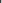 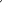 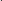 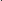 Для проведения учебно-тренировочных занятий и участия в официальных спортивных соревнованиях на учебно-тренировочном этапе (этапе спортивной специализации), этапах совершенствования спортивного мастерства и высшего спортивного мастерства, кроме основного тренера-преподавателя, допускается привлечение тренера-преподавателя по видам спортивной подготовки, с учетом специфики вида спорта «фигурное катание на коньках», а также на всех этапах спортивной подготовки привлечение иных специалистов (при условии их одновременной работы с обучающимися).Для подготовки спортивного инвентаря и спортивной экипировки к учебно-тренировочным занятиям и спортивным соревнованиям, обслуживания техники, оборудования и спортивных сооружений, необходимых для осуществления спортивной подготовки, на всех этапах спортивной подготовки допускается привлечение соответствующих специалистов. В целях сохранения непрерывности профессионального развития тренеров-преподавателей Учреждение организует и обеспечивает их участие в курсах повышения квалификации.Кроме тренера-преподавателя (тренеров-преподавателей) к работе с обучающимися могут привлекаться звукорежиссеры, специалисты по акробатике, преподаватели бальных танцев, хореографы.5.3. Информационно-методические условияСписок литературных источниковГришина М.В. «Исследование некоторых факторов мастерства фигуристов-одиночников для совершенствования управления тренировочным процессом». Автореф. канд. дисс. – М., 1995г.  Кофман А.Б. «Воспитательная работа с юными спортсменами» В книге «Система подготовки спортивного резерва». – М., 1994г.  Матвеев Л.П. «Теория и методика физической культуры». – М., ФиС, 1991г. Матвеев Л.П. Общая теория спорта и ее прикладные аспекты / Л.П.Матвеев. – 4-е изд. – СПб.: Издательство Лань, 2005. Мишин А.Н. Прыжки в фигурном катании. – М., ФИС, 1976г.  Саная М.В., «Самооценка и саморегуляция деятельности фигуриста как факторы эффективности и надежности спортивного результата». Автореф. канд. диссерт. – М., 1983г.  Скуратова Т.В., Тихомиров А.К. «Критерии оценки физической и спортивнотехнической подготовленности фигуристов. Методические рекомендации», Малаховка, 1987г.Тихомиров А.К., Кузнецов А.В. Требования к координационным способностям в фигурном катании на коньках. МОГИФК, Малаховка, 1989г.  Варданян А.Н. «Применение комплекса восстановительных средств в подготовительном периоде юных фигуристов». Восстановительные и гигиенические средства в подготовке спортсменов. – М., 1994г. Великая Е.А. «Этапный педагогический контроль физической подготовленности фигуристов-дошкольников». Метод. Рекомендации. Челябинск, 1989г.  Методические рекомендации по антидопинговой тематике для работы со спортсменами в возрасте до 12 лет, с родителями спортсменов, тренерами и другим персоналом спортсменов: Учебно-методическое пособие /И.Т. Выходец, Е.В. Иконникова, Е.В. Антильская. – М.: ГКУ «Центр спортивных инновационных технологий и подготовки сборных команд» Департамента физической культуры и спорта города Москвы, 2013.  Организационно-методические основы подготовки спортивного резерва: монография /В.Г. Никитушкин, П.В. Квашук, В.Г. Бауэр. – М.: Советский спорт, 2005.  Платонов В.Н. Система подготовки спортсменов в олимпийском спорте. Общая теория и ее практические приложения / В.Н. Платонов. – М.: Советский спорт, 2005.  Редакционная коллегия ФБГУ «Центр спортивной подготовки сборных команд России». «Особенности подготовки спортсменов высокой квалификации в фигурном катании»: Сборник информационных материалов. – М.: ТВТ Дивизион, 2011.  Сергиенко Л.П. «Спортивный отбор: теория и практика: монография (Текст) / Л.П. Сергиенко. – М.: Советский спорт, 2013.  Теория и методика спорта: Учебное пособие для училищ олимпийского резерва / Под общ. ред. Ф.П. Суслова, Ж.К. Холодова. – М.: 4 Филиал Воениздата, 1997.  Тихомиров А.К. Требования к координационным способностям в фигурном катании на коньках / А.К. Тихомиров, А.В. Кузнецов. – МОГИФК, Малаховка, 1989.  Фигурное катание на коньках: Учеб. для ин-тов физической культуры /    Под общ. ред. А.Н. Мишина. — М.: Физкультура и спорт, 1985.  Чернышев Л. «Алексей Мишин – 6.0» / Л. Чернышев. – СПб., 2007Аудиовизуальные средстваОнлайн-трансляции региональных, всероссийских, международных соревнований. Кино и фото-съемка соревновательных выступлений, выполнения отдельных технических элементов.Наглядные пособия: рисунки, таблицы, схемы, диаграммы, графики.Видеопродукция: видеофрагменты, видео уроки, видеофильмы, видеосъемка тематические слайды и транспаранты.Интернет: сетевые базы данных, видеоконференции, видеотрансляции, виртуальные семинары, телеконференции на специальных тематических форумах, телекоммуникационные проекты.Перечень Интернет-ресурсов1.      Федерация фигурного катания России http://fsrussia.ru/ 2.      Портал фигурного катания http://www.fskate.ru/ 3.      Фигурное катание http://www.tulup.ru/ 4. Международная федерация фигурного катания http://www.isu.org/en/home 5.      General Notes - MIF Tests./http://www.webcom.com/dnkort/ 6.      About Levels and Testing. /http://www/sk8tuff/com/ 7.      Special Regulations Figure Skating. International Skating Union, 2010. 8.      Special Regulations ice dancing. International Skating Union, 2010. 9.     www.anti-doping.1Общие положения31.1Название дополнительной образовательной программы спортивной подготовки31.2Цели Программы32Характеристика программы32.1Сроки реализации этапов спортивной подготовки и возрастные границы лиц, проходящих спортивную подготовку, количество лиц, проходящих спортивную подготовку в группах на этапах спортивной подготовки42.2Объем Программы52.3Виды (формы) обучения по Программе 52.4Годовой учебно-тренировочный план72.5Календарный план воспитательной работы92.6План мероприятий, направленный на предотвращение допинга в  спорте и борьбу с ним122.7Планы инструкторской и судейской практики152.8Планы медицинских, медико-биологических мероприятий и применения восстановительных средств163Система контроля173.1Требования к результатам прохождения Программы173.2Оценка результатов освоения Программы193.3Контрольные и контрольно-переводные нормативы по видам спортивной подготовки204Рабочая программа234.1Описание учебно-тренировочного процесса234.2Учебно-тематический план335Условия реализации Программы405.1Материально-технические условия405.2Кадровые условия435.3Информационно-методические условия44Этапы спортивной подготовкиСрок реализации этапов спортивной подготовки (лет)Возрастные границы лиц, проходящих спортивную подготовку (лет)Наполняемость (человек)Этап начальной подготовки3610Учебно-тренировочный этап (этап спортивной специализации)585Этап совершенствования спортивного мастерстване ограничивается133Для спортивной дисциплины «одиночное катание»Для спортивной дисциплины «одиночное катание»Для спортивной дисциплины «одиночное катание»Для спортивной дисциплины «одиночное катание»Этап высшего спортивного мастерстване ограничивается141Для спортивной дисциплины «парное катание», «танцы на льду»Для спортивной дисциплины «парное катание», «танцы на льду»Для спортивной дисциплины «парное катание», «танцы на льду»Для спортивной дисциплины «парное катание», «танцы на льду»Этап высшего спортивного мастерстване ограничивается142Этапный нормативЭтапы и годы спортивной подготовкиЭтапы и годы спортивной подготовкиЭтапы и годы спортивной подготовкиЭтапы и годы спортивной подготовкиЭтапы и годы спортивной подготовкиЭтапы и годы спортивной подготовкиЭтапы и годы спортивной подготовкиЭтапы и годы спортивной подготовкиЭтапы и годы спортивной подготовкиЭтапы и годы спортивной подготовкиЭтапный нормативЭтап начальной подготовкиЭтап начальной подготовкиЭтап начальной подготовкиТренировочный этап (этап спортивной специализации)Тренировочный этап (этап спортивной специализации)Тренировочный этап (этап спортивной специализации)Тренировочный этап (этап спортивной специализации)Тренировочный этап (этап спортивной специализации)Этап совершенствования спортивного мастерстваЭтап высшего спортивного мастерстваЭтапный нормативДо годаСвыше годаСвыше годаДо трех летДо трех летДо трех летСвыше трех летСвыше трех летЭтап совершенствования спортивного мастерстваЭтап высшего спортивного мастерстваЭтапный норматив12312345Этап совершенствования спортивного мастерстваЭтап высшего спортивного мастерстваКоличество часов в неделю8121414161820222428Общее количество часов в год4166247287288329361040114412481456№ п/пВид               учебно-тренировочных мероприятийПредельная продолжительность учебно-тренировочных мероприятий по этапам спортивной подготовки (количество суток) (без учета времени следования к месту проведения учебно-тренировочных мероприятий и обратно)Предельная продолжительность учебно-тренировочных мероприятий по этапам спортивной подготовки (количество суток) (без учета времени следования к месту проведения учебно-тренировочных мероприятий и обратно)Предельная продолжительность учебно-тренировочных мероприятий по этапам спортивной подготовки (количество суток) (без учета времени следования к месту проведения учебно-тренировочных мероприятий и обратно)Предельная продолжительность учебно-тренировочных мероприятий по этапам спортивной подготовки (количество суток) (без учета времени следования к месту проведения учебно-тренировочных мероприятий и обратно)Предельная продолжительность учебно-тренировочных мероприятий по этапам спортивной подготовки (количество суток) (без учета времени следования к месту проведения учебно-тренировочных мероприятий и обратно)№ п/пВид               учебно-тренировочных мероприятийЭтап начальной подготовкиТренировочный этап (этап спортивной специализации)Этап совершенствования спортивного мастерстваЭтап высшего спортивного мастерстваЭтап высшего спортивного мастерстваУчебно-тренировочные мероприятия к спортивным соревнованиямУчебно-тренировочные мероприятия к спортивным соревнованиямУчебно-тренировочные мероприятия к спортивным соревнованиямУчебно-тренировочные мероприятия к спортивным соревнованиямУчебно-тренировочные мероприятия к спортивным соревнованиямУчебно-тренировочные мероприятия к спортивным соревнованиямУчебно-тренировочные мероприятия к спортивным соревнованиям1.1.Учебно-тренировочные мероприятия по подготовке к международным спортивным соревнованиям --2121211.2.Учебно-тренировочные мероприятия по подготовке к чемпионатам, кубкам России, первенствам России -141821211.3.Учебно-тренировочные мероприятия по подготовке к другим всероссийским спортивным  соревнованиям -141818181.4.Учебно-тренировочные мероприятия по подготовке к официальным спортивным соревнованиям субъекта Российской Федерации-14141414Специальные учебно-тренировочные мероприятияСпециальные учебно-тренировочные мероприятияСпециальные учебно-тренировочные мероприятияСпециальные учебно-тренировочные мероприятияСпециальные учебно-тренировочные мероприятияСпециальные учебно-тренировочные мероприятияСпециальные учебно-тренировочные мероприятия2.1.Учебно-тренировочные мероприятия по общей и (или) специальной физической подготовке -141818182.2.Восстановительные мероприятия--До 10 сутокДо 10 сутокДо 10 суток2.3.Мероприятия для комплексного медицинского обследования--До 3 суток, но не более 2 раз в годДо 3 суток, но не более 2 раз в годДо 3 суток, но не более 2 раз в год2.4.Учебно-тренировочные мероприятия в каникулярный периодДо 21 дня подряд и не более двух учебно-тренировочных мероприятий в годДо 21 дня подряд и не более двух учебно-тренировочных мероприятий в год---2.5.Учебно-тренировочные мероприятия-До 60 сутокДо 60 сутокДо 60 сутокДо 60 сутокВиды спортивных соревнованийЭтапы и годы спортивной подготовкиЭтапы и годы спортивной подготовкиЭтапы и годы спортивной подготовкиЭтапы и годы спортивной подготовкиЭтапы и годы спортивной подготовкиЭтапы и годы спортивной подготовкиВиды спортивных соревнованийЭтап начальной подготовкиЭтап начальной подготовкиУчебно-тренировочный этап (этап спортивной специализации)Учебно-тренировочный этап (этап спортивной специализации)Этап     совершенствования спортивного мастерстваЭтап высшего спортивного мастерстваВиды спортивных соревнованийДо годаСвыше годаДо трех летСвыше трех летЭтап     совершенствования спортивного мастерстваЭтап высшего спортивного мастерстваЮноши (мужчины)Юноши (мужчины)Юноши (мужчины)Юноши (мужчины)Юноши (мужчины)Юноши (мужчины)Юноши (мужчины)Контрольные234333Отборочные-11333Основные243556№п/пВиды спортивной подготовки и иные мероприятияЭтапы и годы спортивной подготовкиЭтапы и годы спортивной подготовкиЭтапы и годы спортивной подготовкиЭтапы и годы спортивной подготовкиЭтапы и годы спортивной подготовкиЭтапы и годы спортивной подготовкиЭтапы и годы спортивной подготовкиЭтапы и годы спортивной подготовкиЭтапы и годы спортивной подготовкиЭтапы и годы спортивной подготовки№п/пВиды спортивной подготовки и иные мероприятияЭтапы начальной подготовкиЭтапы начальной подготовкиЭтапы начальной подготовкиУчебно-тренировочный этап(этап спортивной специализации)Учебно-тренировочный этап(этап спортивной специализации)Учебно-тренировочный этап(этап спортивной специализации)Учебно-тренировочный этап(этап спортивной специализации)Учебно-тренировочный этап(этап спортивной специализации)Этап совершенствования спортивного мастерстваЭтап высшего спортивного мастерства№п/пВиды спортивной подготовки и иные мероприятияПервый годВторой годТретий годПервый годВторой годТретий годЧетвертый годПятый годЭтап совершенствования спортивного мастерстваЭтап высшего спортивного мастерства№п/пВиды спортивной подготовки и иные мероприятияНедельная нагрузка в часахНедельная нагрузка в часахНедельная нагрузка в часахНедельная нагрузка в часахНедельная нагрузка в часахНедельная нагрузка в часахНедельная нагрузка в часахНедельная нагрузка в часахНедельная нагрузка в часахНедельная нагрузка в часах№п/пВиды спортивной подготовки и иные мероприятия8121414161820222428№п/пВиды спортивной подготовки и иные мероприятияМаксимальная продолжительность одного учебно-тренировочного занятия в часахМаксимальная продолжительность одного учебно-тренировочного занятия в часахМаксимальная продолжительность одного учебно-тренировочного занятия в часахМаксимальная продолжительность одного учебно-тренировочного занятия в часахМаксимальная продолжительность одного учебно-тренировочного занятия в часахМаксимальная продолжительность одного учебно-тренировочного занятия в часахМаксимальная продолжительность одного учебно-тренировочного занятия в часахМаксимальная продолжительность одного учебно-тренировочного занятия в часахМаксимальная продолжительность одного учебно-тренировочного занятия в часахМаксимальная продолжительность одного учебно-тренировочного занятия в часах№п/пВиды спортивной подготовки и иные мероприятия2223333344№п/пВиды спортивной подготовки и иные мероприятияНаполняемость групп (человек)Наполняемость групп (человек)Наполняемость групп (человек)Наполняемость групп (человек)Наполняемость групп (человек)Наполняемость групп (человек)Наполняемость групп (человек)Наполняемость групп (человек)Наполняемость групп (человек)Наполняемость групп (человек)№п/пВиды спортивной подготовки и иные мероприятия10101055555311Общая физическая подготовка107 125146881081231041141201462Специальная физическая подготовка58961091261411711701981201323Спортивные соревнования46414171973801121464Техническая подготовка1502483053143643904164685627285Тактическая подготовка111566111515106Теоретическая подготовка233101010161620107Психологическая подготовка131	456101012108Хореографическая подготовка831301451461561822082081751309Контрольные мероприятия (тестирование и контроль)222446533310Инструкторская практика24254566324011Судейская практика22524556303212Медицинские, медико-биологические мероприятия222566810203013Восстановительные мероприятия2235778102739Общее количество часов в годОбщее количество часов в год4166247287288329361040114412481456№ п/пНаправление работыМероприятияСроки проведения1.Профориентационная деятельностьПрофориентационная деятельностьПрофориентационная деятельность1.1.Судейская практикаУчастие в спортивных соревнованиях различного уровня, в рамках которых предусмотрено:- практическое и теоретическое изучение и применение правил вида спорта и терминологии, принятой в виде спорта; - приобретение навыков судейства и проведения спортивных соревнований в качестве помощника спортивного судьи и (или) помощника секретаря спортивных соревнований;- приобретение навыков самостоятельного судейства спортивных соревнований;- формирование уважительного отношения к решениям спортивных судеймай-август1.2.Инструкторская практикаУчебно-тренировочные занятия, в рамках которых предусмотрено:- освоение навыков организации и проведения учебно-тренировочных занятий в качестве помощника тренера-преподавателя, инструктора;- составление конспекта учебно-тренировочного занятия в соответствии с поставленной задачей;- формирование навыков наставничества;
- формирование сознательного отношения к учебно-тренировочному и соревновательному процессам; - формирование склонности к педагогической работеноябрь-декабрь2. Здоровьесбережение Здоровьесбережение Здоровьесбережение2.1.Организация и проведение мероприятий, направленных на формирование здорового образа жизниДни здоровья и спорта, в рамках которых предусмотрено:- формирование знаний и умений 
в проведении дней здоровья и спорта, спортивных фестивалей (написание положений, требований, регламентов к организации и проведению мероприятий, ведение протоколов);- подготовка пропагандистских акций по формированию здорового образа жизни средствами различных видов спортаапрель-май2.2.Режим питания и отдыхаПрактическая деятельность и восстановительные процессы обучающихся: - формирование навыков правильного режима дня с учетом спортивного режима (продолжительности учебно-тренировочного процесса, периодов сна, отдыха, восстановительных мероприятий после тренировки, оптимальное питание, профилактика переутомления и травм, поддержка физических кондиций, знание способов закаливания и укрепления иммунитета)январь-февраль2.3 Соблюдение требований техники безопасности Проведение занятий, бесед на темы: - инструктаж по технике безопасности; - правила поведения на территории спортивного объекта;  - соблюдение техники безопасности на водоемах март3.Патриотическое воспитание обучающихсяПатриотическое воспитание обучающихсяПатриотическое воспитание обучающихся3.1.Теоретическая подготовка(воспитание патриотизма, чувства ответственности перед Родиной, гордости за свой край, свою Родину, уважение государственных символов (герб, флаг, гимн), готовность к служению Отечеству, его защите на примере роли, традиций и развития вида спорта в современном обществе, легендарных спортсменов в Российской Федерации, в регионе, культура поведения болельщиков и спортсменов на соревнованиях)Беседы, встречи, диспуты, другиемероприятия с приглашением именитых спортсменов, тренеров и ветеранов спорта.Занятие на тему - определение понятий: флаг, герб, гимн Российской Федерации. Разучивание гимна и исполнение гимна на церемониях открытия (закрытия) спортивных соревнований.  апрель-май3.2.Практическая подготовка(участие в физкультурных мероприятиях и спортивных соревнованиях и иных мероприятиях)Участие в:- физкультурных и спортивно-массовых мероприятиях, спортивных соревнованиях, в том числе в парадах, церемониях открытия (закрытия), награждения на указанных мероприятиях;- тематических физкультурно-спортивных праздниках апрель-октябрь4.Развитие творческого мышленияРазвитие творческого мышленияРазвитие творческого мышления4.1.Практическая подготовка (формирование умений и навыков, способствующих достижению спортивных результатов)Семинары, мастер-классы, показательные выступления для обучающихся, направленные на:- формирование умений и навыков, способствующих достижению спортивных результатов;- развитие навыков юных спортсменов и их мотивации к формированию культуры спортивного поведения, воспитания толерантности и взаимоуважения;- правомерное  поведение болельщиков;- расширение общего кругозора юных спортсменовмай-августЭтап спортивной подготовкиСодержание мероприятия и его формаСроки проведенияРекомендации по проведению мероприятийЭтап начальной подготовки1. Онлайн обучение на сайте РУСАДА2. Теоретическое занятие «Ценности спорта. Честная игра»3. Проверка лекарственных препаратов (знакомство с международным стандартом «Запрещенный список»)4. Семинар для тренеров «Виды нарушений антидопинговых правил», «Роль тренера и родителей в процессе формирования антидопинговой культуры»5. Родительское собрание «Роль родителей в процессе формирования антидопинговой культуры»январь1 раз в год1 раз в месяцноябрьдекабрьПрохождение онлайн-курса – это неотъемлемая часть системы антидопингового образования (спортсмены, тренеры). Ссылка на образовательный курс: https://newrusada.triagonal.net  Предоставить в учебно-спортивный отдел сертификаты.Ответственный за антидопинговое обеспечение в регионе, учебно-спортивный отделНаучить юных спортсменов и их законных представителей проверять лекарственные препараты через сервисы по проверке препаратов в виде домашнего задания (тренер называет спортсмену 2-3 лекарственных препарата для самостоятельной проверки дома). Сервис по проверке препаратов на сайте РАА «РУСАДА»: http://list.rusada.ru/Ответственный за антидопинговое обеспечение в регионе, учебно-спортивный отделТренеру включить в повестку дня родительского собрания вопрос по антидопингу. Использовать памятки для родителей. Научить родителей пользоваться сервисом по проверке препаратов на сайте РАА «РУСАДА»: http://list.rusada.ru/  Собрание можно проводить в онлайн формате с показом презентации. Обязательное представление протокола проведения родительского собрания (с подписями законных представителей).Учебно-тренировочныйэтап (этап спортивной специализации)1. Онлайн обучение на сайте РУСАДА2. Антидопинговая викторина «Играй честно»3. Семинар для спортсменов и тренеров «Виды нарушений антидопинговых правил», «Проверка лекарственных средств»»4. Родительское собрание «Роль родителей в процессе формирования антидопинговой культуры»январьПо назначениюоктябрьдекабрьПрохождение онлайн-курса – это неотъемлемая часть системы антидопингового образования (спортсмены, тренеры). Ссылка на образовательный курс: https://newrusada.triagonal.net  Предоставить в учебно-спортивный отдел сертификаты.Ответственный за антидопинговое обеспечение в регионе. Проведение викторины на крупных спортивных мероприятиях в регионе.Ответственный за антидопинговое обеспечение в регионе, учебно-спортивный отделТренеру включить в повестку дня родительского собрания вопрос по антидопингу. Использовать памятки для родителей. Научить родителей пользоваться сервисом по проверке препаратов на сайте РАА «РУСАДА»: http://list.rusada.ru/ Этапы совершенствования спортивного мастерства ивысшего спортивного мастерства1. Онлайн обучение на сайте РУСАДА2. Семинар «Виды нарушений антидопинговых правил», Процедура допинг-контроля», «Подача запроса на ТИ», «Система АДАМС»январь1-2 раза в годПрохождение онлайн-курса – это неотъемлемая часть системы антидопингового образования (спортсмены, тренеры). Ссылка на образовательный курс: https://newrusada.triagonal.net  Предоставить в учебно-спортивный отдел сертификаты.Ответственный за антидопинговое обеспечение в регионе, учебно-спортивный отделСодержание мероприятияВиды практических заданийСроки реализации1. Освоение методики проведения учебно- тренировочных занятий с обучающимися этапа начальной подготовкиСамостоятельное проведение подготовительной части учебно-тренировочного занятияСамостоятельное проведение учебно-тренировочных занятий по общей  физической подготовкеОбучение основным техническим и тактическим элементам и приемам 4.Составление комплексов упражнений для развития физических качествПодбор упражнений для совершенствования техники выполнения движенияВедение дневника самоконтроляУстанавливаются в  соответствии с годовым учебно-тренировочным планом и спецификой этапа спортивной подготовки2. Освоение методики проведения спортивно- массовых мероприятий 1.Организация и проведение спортивно-массовых мероприятий под руководством    тренера-преподавателяУстанавливаются в  соответствии с годовым учебно-тренировочным планом и спецификой этапа спортивной подготовки3. Выполнение необходимых требований для присвоения квалификационной категорииСудейство официальных спортивных соревнованийВыполнение квалификационных требований для присвоения квалификационной категории спортивного   судьиУстанавливаются в  соответствии с годовым учебно-тренировочным планом и спецификой этапа спортивной подготовки№ п/пСредства и мероприятияСроки реализации1.Рациональное питание:сбалансировано по энергетической ценности;сбалансировано по составу (белки, жиры, углеводы, микроэлементы, витамины);соответствует характеру, величине и направленности тренировочных и соревновательных нагрузокВ течение всего периода спортивной подготовки2.Физиотерапевтические методы:Массаж – классический (восстановительный, общий), сегментарный, точечный, вибрационный, гидромассажГидропроцедуры: теплый душ, горячий душ, контрастный душ, теплые ванны, контрастные ванны, хвойные ванны, восстановительное плавание.Различные методики банных процедур: баня с парением, кратковременная баня, баня с контрастными водными процедурамиАппаратная физиотерапия: электростимуляция, амплипульстерапия, УВЧ – терапия, электрофорез, магнитотерапия, ингаляцииВ течение всего периода реализации годового учебно-тренировочного плана, с учетом физического состояния обучающегосяПо назначению врача  3.Медико-восстановительные средства назначаются только врачом и применяются только под контролем врачебного персоналаВ течение всего периода реализации Программы, с учетом физического состояния обучающегося №п/пУпражненияЕдиница измеренияНорматив до года обученияНорматив до года обученияНорматив до года обученияНорматив до года обученияНорматив свыше года обученияНорматив свыше года обучения№п/пУпражненияЕдиница измерениямальчикимальчикимальчикидевочкимальчикидевочкиНормативы общей физической подготовкиНормативы общей физической подготовкиНормативы общей физической подготовкиНормативы общей физической подготовкиНормативы общей физической подготовкиНормативы общей физической подготовкиНормативы общей физической подготовкиНормативы общей физической подготовкиНормативы общей физической подготовки1.1Бег на 30 мсне болеене болеене болеене болеене болеене более1.1Бег на 30 мс6,96,96,97,16,76,81.2Челночный бег 3х10 мсне болеене болеене болеене болеене болеене более1.2Челночный бег 3х10 мс10,310,310,310,610,010,41.3Сгибание и разгибание рук в упоре лежа на полуколичество разне менеене менеене менеене менеене менеене менее1.3Сгибание и разгибание рук в упоре лежа на полуколичество раз77741061.4Наклон вперед из положения стоя на гимнастической скамейке (от уровня скамьи)смне менеене менеене менеене менеене менеене менее1.4Наклон вперед из положения стоя на гимнастической скамейке (от уровня скамьи)см+1+1+1+3+3+51.5Прыжок в длину с места толчком двумя ногамисмне менеене менеене менеене менеене менеене менее1.5Прыжок в длину с места толчком двумя ногамисм110110110105120115Нормативы специальной физической подготовкиНормативы специальной физической подготовкиНормативы специальной физической подготовкиНормативы специальной физической подготовкиНормативы специальной физической подготовкиНормативы специальной физической подготовкиНормативы специальной физической подготовкиНормативы специальной физической подготовкиНормативы специальной физической подготовки2.1Прыжки на скакалке на двух ногах (1 мин)количество разне менеене менеене менеене менеене менеене менее2.1Прыжки на скакалке на двух ногах (1 мин)количество раз6565656568682.2Прыжки на скакалке на одной ноге (1 мин)количество разне менеене менеене менеене менеене менеене менее2.2Прыжки на скакалке на одной ноге (1 мин)количество раз3030303035352.3Выкрут прямых рук вперед-назад с шириной хватасмне менеене менеене менеене менеене менеене менее2.3Выкрут прямых рук вперед-назад с шириной хватасм5050404047372.4Прыжок в высоту с местасмне менеене менеене менеене менеене менеене менее2.4Прыжок в высоту с местасм272424242825№ п/пУпражненияЕдиница измеренияНормативНорматив№ п/пУпражненияЕдиница измеренияюношидевушкиНормативы общей физической подготовкиНормативы общей физической подготовкиНормативы общей физической подготовкиНормативы общей физической подготовкиНормативы общей физической подготовки1.1Бег на 30 мсне болеене более1.1Бег на 30 мс6,77,01.2Челночный бег 3х10 мсне болеене более1.2Челночный бег 3х10 мс10,010,41.3Наклон вперед из положения стоя на гимнастической скамейке (от уровня скамьи)смне менеене менее1.3Наклон вперед из положения стоя на гимнастической скамейке (от уровня скамьи)см+3+51.4Прыжок в длину с места толчком двумя ногамисмне менеене менее1.4Прыжок в длину с места толчком двумя ногамисм1201151.5Поднимание туловища из положения лежа на спине (за 1 мин)количество разне менеене менее1.5Поднимание туловища из положения лежа на спине (за 1 мин)количество раз2421Нормативы специальной физической подготовкиНормативы специальной физической подготовкиНормативы специальной физической подготовкиНормативы специальной физической подготовкиНормативы специальной физической подготовки2.1Прыжки на скакалке на двух ногах (1 мин)количество разне менеене менее2.1Прыжки на скакалке на двух ногах (1 мин)количество раз71712.2Прыжки на скакалке на одной ноге (1 мин)количество разне менеене менее2.2Прыжки на скакалке на одной ноге (1 мин)количество раз39392.3Выкрут прямых рук вперед-назад с шириной хватасмне менеене менее2.3Выкрут прямых рук вперед-назад с шириной хватасм45352.4Прыжок в высоту с местасмне менеене менее2.4Прыжок в высоту с местасм2926Уровень спортивной квалификацииУровень спортивной квалификацииУровень спортивной квалификацииУровень спортивной квалификацииУровень спортивной квалификации3.1Период обучения на этапе спортивной подготовки (до трех лет)Спортивные разряды - «третий юношеский спортивный разряд», «второй юношеский спортивный разряд», «первый юношеский спортивный разряд» «третий спортивный разряд»Спортивные разряды - «третий юношеский спортивный разряд», «второй юношеский спортивный разряд», «первый юношеский спортивный разряд» «третий спортивный разряд»Спортивные разряды - «третий юношеский спортивный разряд», «второй юношеский спортивный разряд», «первый юношеский спортивный разряд» «третий спортивный разряд»3.2Период обучения на этапе спортивной подготовки (свыше трех лет)Спортивные разряды – «второй спортивный разряд», «первый спортивный разряд»Спортивные разряды – «второй спортивный разряд», «первый спортивный разряд»Спортивные разряды – «второй спортивный разряд», «первый спортивный разряд»№п/пУпражненияЕдиница измеренияНормативНормативНорматив№п/пУпражненияЕдиница измеренияюношиюношидевушкиНормативы общей физической подготовкиНормативы общей физической подготовкиНормативы общей физической подготовкиНормативы общей физической подготовкиНормативы общей физической подготовкиНормативы общей физической подготовки1.1Бег на 60 мсне болеене болеене более1.1Бег на 60 мс8,48,49,91.2Бег 2000 ммин, сне болеене болеене более1.2Бег 2000 ммин, с--10,001.3Бег 3000 ммин, сне болеене болеене более1.3Бег 3000 ммин, с13.0013.00-1.4Челночный бег 3х10 мсне болеене болеене более1.4Челночный бег 3х10 мс7,27,28,01.5Наклон вперед из положения стоя на гимнастической скамье (от уровня скамьи)количество разне менеене менеене менее1.5Наклон вперед из положения стоя на гимнастической скамье (от уровня скамьи)количество раз+11+11+151.6Прыжок в длину с места толчком двумя ногамисмне менеене менеене менее1.6Прыжок в длину с места толчком двумя ногамисм2102101751.7Поднимание туловища из положения лежа на спине (за 1 мин.)количество разне менеене менеене менее1.7Поднимание туловища из положения лежа на спине (за 1 мин.)количество раз4545391.8Подтягивание из виса на высокой перекладинеколичество разне менеене менеене менее1.8Подтягивание из виса на высокой перекладинеколичество раз12--1.9Подтягивание из виса лежа на низкой перекладине 90смколичество разне менеене менеене менее1.9Подтягивание из виса лежа на низкой перекладине 90смколичество раз--18Нормативы специальной физической подготовкиНормативы специальной физической подготовкиНормативы специальной физической подготовкиНормативы специальной физической подготовкиНормативы специальной физической подготовкиНормативы специальной физической подготовки2.1Прыжки на скакалке на двух ногах с двумя оборотами скакалки (1 мин)количество разне менеене менеене менее2.1Прыжки на скакалке на двух ногах с двумя оборотами скакалки (1 мин)количество раз3030302.2Прыжки на скакалке на одной ноге (1 мин)количество разне менеене менеене менее2.2Прыжки на скакалке на одной ноге (1 мин)количество раз8585852.3Прыжок в высоту с местасмне менеене менеене менее2.3Прыжок в высоту с местасм4545382.4Удержание равновесия на одной ногесне менеене менеене менее2.4Удержание равновесия на одной ногес2,52,52,4Уровень спортивной квалификацииУровень спортивной квалификацииУровень спортивной квалификацииУровень спортивной квалификацииУровень спортивной квалификацииУровень спортивной квалификации3.1Спортивный разряд «кандидат в мастера спорта»Спортивный разряд «кандидат в мастера спорта»Спортивный разряд «кандидат в мастера спорта»Спортивный разряд «кандидат в мастера спорта»Спортивный разряд «кандидат в мастера спорта»№п/пУпражненияЕдиница измеренияНормативНорматив№п/пУпражненияЕдиница измеренияюниорыюниоркиНормативы общей физической подготовкиНормативы общей физической подготовкиНормативы общей физической подготовкиНормативы общей физической подготовкиНормативы общей физической подготовки1.1Бег на 60 мсне болеене более1.1Бег на 60 мс8,29,61.2Челночный бег 3х10 мсне болеене более1.2Челночный бег 3х10 мс7,28,01.3Наклон вперед из положения стоя на гимнастической скамье (от уровня скамьи)смне менеене менее1.3Наклон вперед из положения стоя на гимнастической скамье (от уровня скамьи)см+11+151.4Прыжок в длину с места толчком двумя ногамисмне менеене менее1.4Прыжок в длину с места толчком двумя ногамисм2151801.5Поднимание туловища из положения лежа на спине (за 1 мин.)количество разне менеене менее1.5Поднимание туловища из положения лежа на спине (за 1 мин.)количество раз4943Нормативы специальной физической подготовкиНормативы специальной физической подготовкиНормативы специальной физической подготовкиНормативы специальной физической подготовкиНормативы специальной физической подготовки2.1Вращение 5 оборотовсне болеене более2.1Вращение 5 оборотовс2,772,552.2Многоскоки 20 мсне болеене более2.2Многоскоки 20 мс4,74,72.3Бег на 400 мсне болеене более2.3Бег на 400 мс81,384,52.4Удержание равновесия на одной ногесне менеене менее2.4Удержание равновесия на одной ногес2,52,4Уровень спортивной квалификацииУровень спортивной квалификацииУровень спортивной квалификацииУровень спортивной квалификацииУровень спортивной квалификации4.1Спортивный разряд «мастер спорта России»Спортивный разряд «мастер спорта России»Спортивный разряд «мастер спорта России»Спортивный разряд «мастер спорта России»Виды спортивной подготовки и иные мероприятияКоличество, часЯнварьФевральМарт АпрельМайИюньИюльАвгустСентябрь ОктябрьНоябрьДекабрьОбщая физическая подготовка107 8899999999109Специальная физическая подготовка58335535667645Спортивные соревнования4---1------12Техническая подготовка15013:4513:5812:5811:5813:4511:461211:4611:4711:4712:4511:45Тактическая подготовка1-1---------Теоретическая подготовка215ꞌ2ꞌ2 ꞌ2ꞌ15ꞌ14ꞌ-14ꞌ13ꞌ13ꞌ15 ꞌ15 ꞌПсихологическая подготовка1-------1----Хореографическая подготовка83778886666777Контрольные мероприятия2---1-------1Инструкторская практика2--1------1--Судейская практика2---1------1-Медицинские, медико-биологические мероприятия2-------1---1Восстановительные мероприятия2------1---1-ВСЕГО416323237373432343534353737Виды спортивной подготовки и иные мероприятияКоличество, часЯнварьФевральМарт АпрельМайИюньИюльАвгустСентябрь ОктябрьНоябрьДекабрьОбщая физическая подготовка125111011111010101010101111Специальная физическая подготовка96888888888888Спортивные соревнования61212--------Техническая подготовка24819:3715:5720:5717:5723:3821:402523:4020:4019:4018:3720:37Тактическая подготовка1----1-------Теоретическая подготовка323ꞌ3ꞌ3ꞌ3ꞌ22ꞌ20ꞌ-20ꞌ20ꞌ20ꞌ23ꞌ23ꞌПсихологическая подготовка3-----1--11--Хореографическая подготовка130111111111110101111111111Контрольные мероприятия2--1--------1Инструкторская практика4------1--111Судейская практика2-------1--1-Медицинские, медико-биологические мероприятия2--1--------1Восстановительные мероприятия2-1-1--------ВСЕГО624514854515451545451515154Виды спортивной подготовки и иные мероприятияКоличество, часЯнварьФевральМарт АпрельМайИюньИюльАвгустСентябрь ОктябрьНоябрьДекабрьОбщая физическая подготовка146131312121212121212121212Специальная физическая подготовка1091099999999999Спортивные соревнования4---1------12Техническая подготовка30523:3721:5725:5725:5725:3825:402625:4026:4025:4025:3726:37Тактическая подготовка1----1-------Теоретическая подготовка323ꞌ3ꞌ3ꞌ3ꞌ22ꞌ20ꞌ-20ꞌ20ꞌ20ꞌ23ꞌ23ꞌПсихологическая подготовка1-----1------Хореографическая подготовка145131212121212121212121212Контрольные мероприятия2---1-------1Инструкторская практика2--1------1--Судейская практика512-1------1-Медицинские, медико-биологические мероприятия2-------1---1Восстановительные мероприятия3-1----1---1-ВСЕГО728615960626060606060606264Виды спортивной подготовки и иные мероприятияКоличество, часЯнварьФевральМарт АпрельМайИюньИюльАвгустСентябрь ОктябрьНоябрьДекабрьОбщая физическая подготовка88778887788866Специальная физическая подготовка126111111101010101010111111Спортивные соревнования14221111111111Техническая подготовка31424:2324:3325:3328:2926:3028282826:4325:4324:4323:23Тактическая подготовка511-11--1----Теоретическая подготовка101:3727ꞌ27ꞌ31ꞌ1:30---1:171:171:171:37Психологическая подготовка	411---11-----Хореографическая подготовка146121212121212121212121313Контрольные мероприятия4---1-----111Инструкторская практика5112------1--Судейская практика2---1------1-Медицинские, медико-биологические мероприятия51-1-1--1---1Восстановительные мероприятия5-1-1--1-1-1-ВСЕГО728626162646159606160606058Виды спортивной подготовки и иные мероприятияКоличество, часЯнварьФевральМарт АпрельМайИюньИюльАвгустСентябрь ОктябрьНоябрьДекабрьОбщая физическая подготовка108999999999999Специальная физическая подготовка141121212121211111112121212Спортивные соревнования17111121112222Техническая подготовка36430:2331:3331:3330:2928:3031313128:4329:4329:4330:23Тактическая подготовка6-1-11---111-Теоретическая подготовка101:3727ꞌ27ꞌ31ꞌ1:30---1:171:171:171:37Психологическая подготовка5--111---11--Хореографическая подготовка156131313131313131313131313Контрольные мероприятия4---1-----111Инструкторская практика4-11----1-1--Судейская практика41--1------11Медицинские, медико-биологические мероприятия61-1-1--11--1Восстановительные мероприятия7-1-11-1-1-11ВСЕГО832697070717065666770717172Виды спортивной подготовки и иные мероприятияКоличество, часЯнварьФевральМарт АпрельМайИюньИюльАвгустСентябрь ОктябрьНоябрьДекабрьОбщая физическая подготовка123101010101010101010111111Специальная физическая подготовка171141415151514141414141414Спортивные соревнования19112221112222Техническая подготовка39031:2332:3332:3331:2930:3033343432:4332:4332:4332:23Тактическая подготовка61111----1-1-Теоретическая подготовка101:3727ꞌ27ꞌ31ꞌ1:30---1:171:171:171:37Психологическая подготовка6111-----111-Хореографическая подготовка182151516161515151515151515Контрольные мероприятия6-2-2-------2Инструкторская практика5-11111------Судейская практика5--11-11--1--Медицинские, медико-биологические мероприятия62-1-1-1-1---Восстановительные мероприятия7111211------ВСЕГО936787982827776767478787878Виды спортивной подготовки и иные мероприятияКоличество, часЯнварьФевральМарт АпрельМайИюньИюльАвгустСентябрь ОктябрьНоябрьДекабрьОбщая физическая подготовка104999999998888Специальная физическая подготовка170141414141414141414141515Спортивные соревнования73666666666676Техническая подготовка41632:3034:153434:1534:3036363735353433:30Тактическая подготовка1111111111111-Теоретическая подготовка162:3045ꞌ145ꞌ2:30---2222:30Психологическая подготовка10-1111111111-Хореографическая подготовка208171717171717171718181818Контрольные мероприятия51--1-1----11Инструкторская практика61--1-1-	1--11Судейская практика51--1-----111Медицинские, медико-биологические мероприятия8211-1--21--Восстановительные мероприятия811111111----ВСЕГО1040888585878787858986868986Виды спортивной подготовки и иные мероприятияКоличество, часЯнварьФевральМарт АпрельМайИюньИюльАвгустСентябрь ОктябрьНоябрьДекабрьОбщая физическая подготовка114101010999991010109Специальная физическая подготовка198171717161616161616171717Спортивные соревнования80666677777777Техническая подготовка46837:3039:153940:1538:3041414139383736:30Тактическая подготовка15112111121121Теоретическая подготовка162:3045ꞌ145ꞌ2:30---2222:30Психологическая подготовка10-1111111111-Хореографическая подготовка208171717171717171718181818Контрольные мероприятия3---1------11Инструкторская практика61221--------Судейская практика61221--------Медицинские, медико-биологические мероприятия10--2-1--2-113Восстановительные мероприятия101111111111--ВСЕГО11449497100959493939695969695Виды спортивной подготовки и иные мероприятияКоличество, часЯнварьФевральМарт АпрельМайИюньИюльАвгустСентябрь ОктябрьНоябрьДекабрьОбщая физическая подготовка120101010101010101010101010Специальная физическая подготовка120101010101010101010101010Спортивные соревнования1121099109999991010Техническая подготовка56244:4048:204848:204848474845:4045:4045:4044:40Тактическая подготовка15111211111221Теоретическая подготовка203:2040ꞌ140 ꞌ1---3:203:203:203:20Психологическая подготовка12111111111111Хореографическая подготовка175151515151414090з141415151514Контрольные мероприятия3---1------11Инструкторская практика32333322223333Судейская практика30332322223332Медицинские, медико-биологические мероприятия20222211122113Восстановительные мероприятия27222322222233ВСЕГО124810510510410910110099101105105108106Виды спортивной подготовки и иные мероприятияКоличество, часЯнварьФевральМарт АпрельМайИюньИюльАвгустСентябрь ОктябрьНоябрьДекабрьОбщая физическая подготовка146121212121212121213131212Специальная физическая подготовка132101212121110101111111111Спортивные соревнования146131312121212121212121212Техническая подготовка72859:2361:3361:3361:2958:3061626060:4360:4360:4360:23Тактическая подготовка1011111--11111Теоретическая подготовка101:3727ꞌ27ꞌ31ꞌ1:30---1:171:171:171:37Психологическая подготовка1011111--11111Хореографическая подготовка130101011111111111111111111Контрольные мероприятия3---1----1--1Инструкторская практика40443333333443Судейская практика32333322223333Медицинские, медико-биологические мероприятия30223322223333Восстановительные мероприятия39334433333334ВСЕГО1456120123124125118116117118124124123124Этап спортивной подготовкиТемы по теоретической подготовкеОбъем времени в год (минут)Сроки проведенияКраткое содержаниеЭтап начальной подготовкиВсего на этапе начальной подготовки до одного года обучения/ свыше одного года обучения: 120/180Этап начальной подготовкиИстория возникновения вида спорта и его развитие13/20сентябрьЗарождение и развитие вида спорта. Автобиографии выдающихся спортсменов. Чемпионы и призеры Олимпийских игр.Этап начальной подготовкиФизическая культура – важное средство физического развития и укрепления здоровья человека13/20октябрьПонятие о физической культуре и спорте. Формы физической культуры. Физическая культура как средство воспитания трудолюбия, организованности, воли, нравственных качеств и жизненно важных умений и навыков.Этап начальной подготовкиГигиенические основы физической культуры и спорта, гигиена обучающихся при занятиях физической культурой и спортом13/20ноябрьПонятие о гигиене и санитарии. Уход за телом, полостью рта и зубами. Гигиенические требования к одежде и обуви. Соблюдение гигиены на спортивных объектах.Этап начальной подготовкиЗакаливание организма13/20декабрьЗнания и основные правила закаливания. Закаливание воздухом, водой, солнцем. Закаливание на занятиях физической культуры и спортом.Этап начальной подготовкиСамоконтроль в процессе занятий физической культуры и спортом13/20январьОзнакомление с понятием о самоконтроле при занятиях физической культурой и спортом. Дневник самоконтроля. Его формы и содержание. Понятие о травматизме.Этап начальной подготовкиТеоретические основы обучения базовым элементам техники и тактики вида спорта13/20майПонятие о технических элементах вида спорта. Теоретические знания по технике их выполнения.Этап начальной подготовкиТеоретические основы судейства. Правила вида спорта14/20июньПонятийность. Классификация спортивных соревнований. Команды (жесты) спортивных судей. Положение о спортивном соревновании. Организационная работа по подготовке спортивных соревнований. Состав и обязанности спортивных судейских бригад. Обязанности и права участников спортивных соревнований. Система зачета в спортивных соревнованиях по виду спорта.Этап начальной подготовкиРежим дня и питание обучающихся14/20августРасписание учебно-тренировочного и учебного процесса. Роль питания в жизнедеятельности. Рациональное, сбалансированное питание.Этап начальной подготовкиОборудование и спортивный инвентарь по виду спорта14/20ноябрь-майПравила эксплуатации и безопасного использования оборудования и спортивного инвентаря.Учебно-тренировочный этап (этап спортивной специализации)Всего на учебно-тренировочном этапе до трех лет обучения/ свыше трех лет обучения600/960Учебно-тренировочный этап (этап спортивной специализации)Роль и место физической культуры в формировании личностных качеств70/107сентябрьФизическая культура и спорт как социальные феномены. Спорт – явление культурной жизни. Роль физической культуры в формировании личностных качеств человека. Воспитание волевых качеств, уверенности в собственных силах.Учебно-тренировочный этап (этап спортивной специализации)История возникновения олимпийского движения70/107октябрьЗарождение олимпийского движения. Возрождение олимпийской идеи. Международный Олимпийский комитет (МОК).Учебно-тренировочный этап (этап спортивной специализации)Режим дня и питание обучающихся70/107ноябрьРасписание учебно-тренировочного и учебного процесса. Роль питания в подготовке обучающихся к спортивным соревнованиям. Рациональное, сбалансированное питание.Учебно-тренировочный этап (этап спортивной специализации)Физиологические основы физической культуры70/107декабрьСпортивная физиология. Классификация различных видов мышечной деятельности. Физиологическая характеристика состояний организма при спортивной деятельности. Физиологические механизмы развития двигательных навыков.Учебно-тренировочный этап (этап спортивной специализации)Учет соревновательной деятельности, самоанализ обучающегося70/107январьСтруктура и содержание Дневника самообучающегося. Классификации и типы спортивных соревнований.Учебно-тренировочный этап (этап спортивной специализации)Теоретические основы обучения базовым элементам техники и тактики вида спорта70/107майПонятийность. Спортивная техника и тактика. Двигательные представления. Методика обучения. Метод использования слова. Значение рациональной техники в достижении высокого спортивного результата.Учебно-тренировочный этап (этап спортивной специализации)Психологическая подготовка60/106сентябрь-апрельХарактеристика психологической подготовки. Общая психологическая подготовка. Базовые волевые качества личности. Системные волевые качества личности.Учебно-тренировочный этап (этап спортивной специализации)Оборудование, спортивный инвентарь и экипировка по виду спорта60/106декабрь-майКлассификация спортивного инвентаря и экипировки для вида спорта, подготовка к эксплуатации, уход и хранение. Подготовка инвентаря и экипировки к спортивным соревнованиям.Учебно-тренировочный этап (этап спортивной специализации)Правила вида спорта60/106декабрь-майДеление участников по возрасту и полу. Права и обязанности участников спортивных соревнований. Правила поведения при участии в спортивных соревнованиях.Этап совершенствования спортивного мастерстваВсего на этапе совершенствования спортивного мастерства:1200Этап совершенствования спортивного мастерстваОлимпийское движение. Роль и место физической культуры в обществе. Состояние современного спорта200сентябрьОлимпизм как метафизика спорта. Социокультурные процессы в современной России. Влияние олимпизма на развитие международных спортивных связей и системы спортивных соревнований, в том числе, по виду спорта.Этап совершенствования спортивного мастерстваПрофилактика травматизма. Перетренированность/недотренированность200октябрьПонятие травматизма. Синдром «перетренированности». Принципы спортивной подготовки.Этап совершенствования спортивного мастерстваУчет соревновательной деятельности, самоанализ обучающегося200ноябрьИндивидуальный план спортивной подготовки. Ведение Дневника обучающегося. Классификация и типы спортивных соревнований. Понятия анализа, самоанализа учебно-тренировочной и соревновательной деятельности.Этап совершенствования спортивного мастерстваПсихологическая подготовка200декабрьХарактеристика психологической подготовки. Общая психологическая подготовка. Базовые волевые качества личности. Системные волевые качества личности. Классификация средств и методов психологической подготовки обучающихся.Этап совершенствования спортивного мастерстваПодготовка обучающегося как многокомпонентный процесс200январьСовременные тенденции совершенствования системы спортивной тренировки. Спортивные результаты – специфический и интегральный продукт соревновательной деятельности. Система спортивных соревнований. Система спортивной тренировки. Основные направления спортивной тренировки.Этап совершенствования спортивного мастерстваСпортивные соревнования как функциональное и структурное ядро спорта200февраль-майОсновные функции и особенности спортивных соревнований. Общая структура спортивных соревнований. Судейство спортивных соревнований. Спортивные результаты. Классификация спортивных достижений.Этап совершенствования спортивного мастерстваВосстановительные средства и мероприятияв переходный период спортивной подготовкив переходный период спортивной подготовкиПедагогические средства восстановления: рациональное построение учебно-тренировочных занятий; рациональное чередование тренировочных нагрузок различной направленности; организация активного отдыха. Психологические средства восстановления: питание; гигиенические и физиотерапевтические процедуры; баня; массаж; витамины. Особенности применения восстановительных средств.Этап высшего спортивного мастерстваВсего на этапе высшего спортивного мастерства:600Этап высшего спортивного мастерстваФизическое, патриотическое, правовое и эстетическое воспитание в спорте. Их роль и содержание в спортивной деятельности120сентябрьЗадачи, содержание и пути патриотического, нравственного, правового и эстетического воспитания на занятиях в сфере физической культуры и спорта. Патриотическое и нравственное воспитание. Правовое воспитание. Эстетическое воспитание.Этап высшего спортивного мастерстваСоциальные функции спорта120октябрьСпецифические социальные функции спорта (эталонная и эвристическая). Общие социальные функции спорта (воспитательная, оздоровительная, эстетическая функция). Функция социальной интеграции и социализации личности.Этап высшего спортивного мастерстваУчет соревновательной деятельности, самоанализ обучающегося120ноябрьИндивидуальный план спортивной подготовки. Ведение Дневника обучающегося. Классификация и типы спортивных соревнований. Понятия анализа, самоанализа учебно-тренировочной и соревновательной деятельности.Этап высшего спортивного мастерстваПодготовка обучающегося как многокомпонентный процесс120декабрьСовременные тенденции совершенствования системы спортивной тренировки. Спортивные результаты – специфический и интегральный продукт соревновательной деятельности. Система спортивных соревнований. Система спортивной тренировки. Основные направления спортивной тренировки.Этап высшего спортивного мастерстваСпортивные соревнования как функциональное и структурное ядро спорта120майОсновные функции и особенности спортивных соревнований. Общая структура спортивных соревнований. Судейство спортивных соревнований. Спортивные результаты. Классификация спортивных достижений. Сравнительная характеристика некоторых видов спорта, различающихся по результатам соревновательной деятельности.Этап высшего спортивного мастерстваВосстановительные средства и мероприятияв переходный период спортивной подготовкив переходный период спортивной подготовкиПедагогические средства восстановления: рациональное построение учебно-тренировочных занятий; рациональное чередование тренировочных нагрузок различной направленности; организация активного отдыха. Психологические средства восстановления: аутогенная тренировка; психорегулирующие воздействия; дыхательная гимнастика. Медико-биологические средства восстановления; питание; гигиенические и физиотерапевтические процедуры; баня; массаж; витамины. Особенности применения различных восстановительных средств. Организация восстановительных мероприятий в условиях учебно-тренировочных мероприятий.№п/пНаименование оборудования и спортивного инвентаряЕдиница измеренияКоличество1Гантели переменной массы (от 3 до 5 кг.)комплект32Зеркало настенное (12х2 м.)комплект13Инвентарь для заливки и уборки льдакомплект24Ледоуборочная машина(машина для заливки льда)штук15Лонжа переноснаяштук36Лонжа стационарнаяштук27Мат гимнастическийштук108Мини батутштук109Музыкальный проигрыватель (переносной)штук410Мяч набивной (медицинбол) (от 1 до 3 кг.)комплект311Мяч волейбольныйштук512Мяч теннисныйштук5013Мяч футбольныйштук214Обруч гимнастическийштук1015Перекладина гимнастическаяштук116Полусфера гимнастическаяштук617Скакалка гимнастическаяштук2018Скамейка гимнастическаяштук519Станок для заточки коньковштук220Станок хореографическийкомплект121Степ для фитнесаштук1022Фишка для разметки ледовой площадкиштук4023Эспандерштук10Спортивный инвентарь, передаваемый в индивидуальное пользованиеСпортивный инвентарь, передаваемый в индивидуальное пользованиеСпортивный инвентарь, передаваемый в индивидуальное пользованиеСпортивный инвентарь, передаваемый в индивидуальное пользованиеСпортивный инвентарь, передаваемый в индивидуальное пользованиеСпортивный инвентарь, передаваемый в индивидуальное пользованиеСпортивный инвентарь, передаваемый в индивидуальное пользованиеСпортивный инвентарь, передаваемый в индивидуальное пользованиеСпортивный инвентарь, передаваемый в индивидуальное пользованиеСпортивный инвентарь, передаваемый в индивидуальное пользованиеСпортивный инвентарь, передаваемый в индивидуальное пользованиеСпортивный инвентарь, передаваемый в индивидуальное пользование№ п/пНаименованиеЕдиница измеренияРасчетная единицаЭтапы спортивной подготовкиЭтапы спортивной подготовкиЭтапы спортивной подготовкиЭтапы спортивной подготовкиЭтапы спортивной подготовкиЭтапы спортивной подготовкиЭтапы спортивной подготовкиЭтапы спортивной подготовки№ п/пНаименованиеЕдиница измеренияРасчетная единицаЭтап начальной подготовкиЭтап начальной подготовкиУчебно-тренировочный этап (этап спортивной специализации)Учебно-тренировочный этап (этап спортивной специализации)Этап совершенствования спортивного мастерстваЭтап совершенствования спортивного мастерстваЭтап высшего спортивного мастерстваЭтап высшего спортивного мастерства№ п/пНаименованиеЕдиница измеренияРасчетная единицаколичествосрок эксплуатации (лет)количествосрок эксплуатации (лет)количествосрок эксплуатации (лет)количествосрок эксплуатации (лет)1Ботинки для фигурного катанияпарна обучающегося--1121312Лезвия (коньки) для фигурного катанияпарна обучающегося --1121313Чехлы на лезвияштукна обучающегося--111111Спортивная экипировка, передаваемая в индивидуальное пользованиеСпортивная экипировка, передаваемая в индивидуальное пользованиеСпортивная экипировка, передаваемая в индивидуальное пользованиеСпортивная экипировка, передаваемая в индивидуальное пользованиеСпортивная экипировка, передаваемая в индивидуальное пользованиеСпортивная экипировка, передаваемая в индивидуальное пользованиеСпортивная экипировка, передаваемая в индивидуальное пользованиеСпортивная экипировка, передаваемая в индивидуальное пользованиеСпортивная экипировка, передаваемая в индивидуальное пользованиеСпортивная экипировка, передаваемая в индивидуальное пользованиеСпортивная экипировка, передаваемая в индивидуальное пользованиеСпортивная экипировка, передаваемая в индивидуальное пользование4Костюм для соревнованийштукна обучающегося--1121315Костюм спортивный тренировочныйштукна обучающегося--1111116Наколенникипарна обучающегося111111117Налокотникиштукна обучающегося111111118Футболка спортивнаяпарна обучающегося--1111119Шорты защитныештукна обучающегося--111111